ЗемледелиеАвдеев, В. И. Информационный анализ признаков растений / В. И. Авдеев // Известия Оренбургского государственного аграрного университета. – 2019. – № 5. – С. 109–112.Антонов, С. А. Особенности использования данных дистанционного зондирования земли и ГИС-технологий для анализа рельефа агроландшафтов / С. А. Антонов // Известия Оренбургского государственного аграрного университета. – 2019. – № 5. – С. 11–14.Ахтариев, Р. Р. Агрофизические свойства при возделывании гибридов кукурузы по приёмам основной обработки почвы в Западной Сибири / Р. Р. Ахтариев, С. С. Миллер, В. В. Рзаева // Известия Оренбургского государственного аграрного университета. – 2019. – № 5. – С. 100–102.Галеев, Э. И. Роль картографии для точного земледелия / Э. И. Галеев, М. Г. Ишбулатов // Вестник Башкирского государственного аграрного университета. – 2019. – № 2. – С. 21–26.Гребенников, В. Г. Урожайность озимой пшеницы и средообразующий потенциал многолетних бобовых трав как фактор биологизации земледелия / В. Г. Гребенников, И. А. Шипилов, О. В. Хонина // Аграрный вестник Урала. – 2019. – № 10. – С. 2–8.Зубарева, К. Ю. Композиция для предпосевной обработки семян / К. Ю. Зубарева, М. Г. Полухина // Вестник аграрной науки. – 2019. – № 4. – С.16–20.Капустин, С. И. Обоснование уровня технологий полевых культур / С. И. Капустин // Сельскохозяйственный журнал. – 2019. – № 2. – С. 12–19.Кафтан, Ю. В. Влияние погодных условий и минеральных удобрений на урожайность культур в зернопаропропашных севооборотах на территории Оренбургской области / Ю. В. Кафтан, Д. В. Митрофанов // Известия Оренбургского государственного аграрного университета. – 2019. – № 5. – С. 40–43.Качмар, О. И. Продуктивность короткоротационных севооборотов в зависимости от систем удобрения / О. И. Качмар, О. В. Вавринович, М. М. Щерба // Вестник Белорусской государственной сельскохозяйственной академии. – 2019. – № 2. – С. 88–93.Клочков, А. В. Влияние погодных условий на урожайность сельскохозяйственных культур / А. В. Клочков, О. Б. Соломко, О. С. Клочкова // Вестник Белорусской государственной сельскохозяйственной академии. – 2019. – № 2. – С. 101–105.Коваль, А. В. Влияние приемов обработки почвы на агрофизическое состояние / А. В. Коваль // Политематический сетевой электронный научный журнал Кубанского государственного аграрного университета. – 2019. – № 150. – С. 56–68.Комарова, О. П. Пути экологизации защиты сельскохозяйственных культур в агроценозах с орошением на юго-востоке Европейской России / / О. П. Комарова // Орошаемое земледелие. – 2019. – № 1. – С. 28–31.Конищев, А. А. Исследование причин, побуждающих к переходу на минимизированные обработки почвы / А. А. Конищев, Е. Н. Конищева, И. И. Гарифуллин // Аграрный вестник Урала. – 2019. – № 4. – С. 4–11.Косенко, Т. Г. Пути повышения продуктивности сельскохозяйственных культур / Т. Г. Косенко // Вестник науки и творчества. – 2019. – № 7. – С. 20–23.Кузыченко, Ю. А. Комбинированная обработка почвы как фактор снижения её переуплотнения в зоне Центрального Предкавказья / Ю. А. Кузыченко // Известия Оренбургского государственного аграрного университета. – 2019. – № 5. – С. 31–33.Левыкин, С. В. Развитие интегральной эколого-экономической оценки степных ландшафтов / С. В. Левыкин, Ю. А. Гулянов, Г. В. Казачков // Известия Оренбургского государственного аграрного университета. – 2019. – № 5. – С. 8–11.Mzuri pro-till технология будущего уже сегодня. Mzuri pro-till select один агрегат для всего / АгроФорум. – 2019. – № 6. – С. 50.Парамонов, А. В. Влияние систем обработки почвы и доз удобрений на урожайность культур семипольного кормового севооборота / А. В. Парамонов, А. В. Федюшкин // Известия Оренбургского государственного аграрного университета. – 2019. – № 4. – С. 22–26.Противоэрозионная эффективность способов посева на склоновых землях Кабардино-Балкарской республики / Х. Ш. Тарчоков, М. М. Чочаев, А. З. Кушхабиев // Вестник АПК Ставрополья. – 2019. – № 3. – С. 66–72.Сабирзянов, И. Г. Депонирование углерода растениями в Республике Башкортостан / И. Г. Сабирзянов, К. М. Габдрахимов, Л. Н. Блонская // Вестник Башкирского государственного аграрного университета. – 2019. – № 3. – С. 14–19.Седая, В. А. Разработка теоретических и технологических основ создания адаптивных ландшафтно-мелиоративных систем земледелия / В. А. Седая, Е. В. Кузнецов // Актуальные вопросы совершенствования технологии производства и переработки продукции сельского хозяйства. – 2019. – № 21. – С. 118–121.Соломатин, Н. В. Оптимизация водного режима в агроценозах и его влияние на сток талых вод на Южном Урале / Н. В. Соломатин, Ю. М. Нестеренко // Известия Оренбургского государственного аграрного университета. – 2019. – № 5. – С. 33–36.Тронина, Л. О. Эффективность альтернативных систем основной обработки почвы в зернопаротравяном севообороте с разным видом пара / Л. О. Тронина, Н. А. Пегова // Известия Оренбургского государственного аграрного университета. – 2019. – № 5. – С. 27–30.Удалова, Е. Ю. Влияние биоантиоксидантов на ростовые процессы растений / Е. Ю. Удалова // АПК: инновационные технологии. – 2019. – № 1. – С. 34–39.В полевых условиях оценивался эффект от применения биологических и химических веществ, способных стимулировать рост и развитие культурных растений и повышающих устойчивость их к неблагоприятным факторам среды. В наших исследованиях изучалась возможность оптимизации биологической и химической защиты фунгицидов и сроков их применения для предпосадочной обработки клубней и обработки растений по вегетации на урожайность и качество картофеля. В процессе работы установлено, что предпосадочное протравливание семенных клубней картофеля и трехкратное применение фунгицидов по вегетации растений оказывало существенное влияние на появление всходов растений картофеля, увеличивало количество основных стеблей на один куст, что позволило получить здоровые, без повреждений клубни картофеля. Предпосадочное протравливание семенных клубней оказывало существенное влияние на появление всходов растений картофеля. В варианте, где клубни картофеля протравлены инсектофунгицидом Селест топ, отмечено повышение полевой всхожести на 1,0% у сорта Беллароза и на 1,2% у сорта Гала, по сравнению с контрольным вариантом...Урожайность сельскохозяйственных культур в условиях засухи степной зоны Южного Урала / Н. А. Максютов, А. А. Зоров, В. Ю. Скороходов [и др.] // Известия Оренбургского государственного аграрного университета. – 2019. – № 5. – С. 20–23.Халин, А. В. Влияние культур и агротехнологий на продуктивность звеньев севооборотов в условиях степной зоны Южного Урала / А. В. Халин // Известия Оренбургского государственного аграрного университета. – 2019. – № 5. – С. 23–26.Цыганов, А. Р. Влияние обработки почвы водорастворимым полимером на ростовые процессы в семенах / А. Р. Цыганов, Г. А. Чернуха, И. И. Сергеева // Вестник Белорусской государственной сельскохозяйственной академии. – 2019. – № 2. – С. 106–109.Ченикалова, Е. В. Охрана и повышение эффективности природных опылителей в хозяйствах Ставропольского края / Е. В. Ченикалова // Известия Оренбургского государственного аграрного университета. – 2019. – № 5. – С. 105–108.Экологические аспекты органического земледелия / Т. Г. Зеленская, Е. Е. Степаненко, Ю. А. Мандра [и др.] // Вестник АПК Ставрополья. – 2019. – № 3. – С. 51–56.Экологическая роль полевых культур в формировании фитотоксичных свойств почвы в комплексах биологизации / В. В. Верзилин, А. В. Гончаров, Е. Н. Закабунина [и др.] // Вестник Белорусской государственной сельскохозяйственной академии. – 2019. – № 3. – С. 93–98.Экспериментальные исследования оценки качества подготовленных сточных вод для орошения сельскохозяйственных культур / А. О. Матвиенко, Л. А. Митяева, Ю. Е. Домашенко, С. М. Васильев // Вестник Алтайского государственного аграрного университета – 2019. – № 7. – С. 33–38.Эседуллаев, С. Т. Биологизированные севообороты - основной фактор повышения плодородия дерново-подзолистых почв и продуктивности пашни в Верхневолжье / С. Т. Эседуллаев, И. Г. Мельцаев // Аграрный вестник Урала. – 2019. – № 11. – С. 18–26.Составитель: Л. М. Бабанина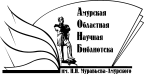 «Амурская областная научная библиотека имени Н.Н. Муравьева-АмурскогоОтдел библиографии и электронных ресурсов